invernoESPORTE DE INVERNO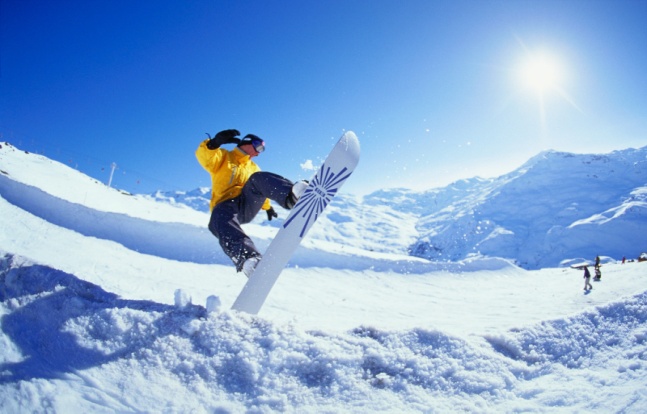 Questão 1	Qual das formas geométricas abaixo apresenta o formato da pista inclinada de snowboard? 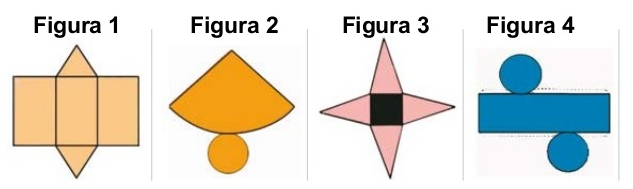 Questão 2Diversas atividades de lazer e esportivas dependem da precipitação e acúmulo de neve para poderem ser praticados, tais como o esqui, o snowboarding, corridas de snowmobiles, deslizamento com trenós e caminhadas com uso de raquetes de neve.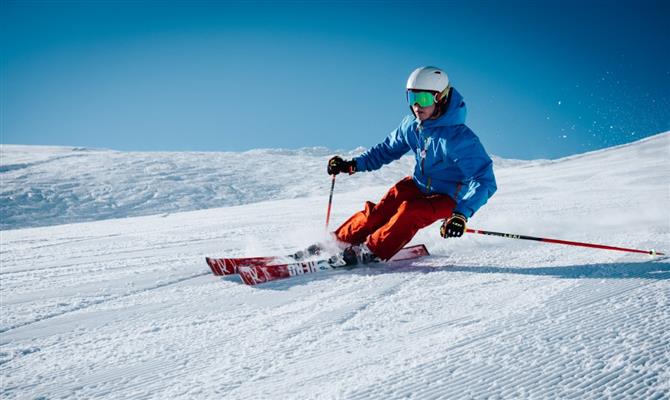 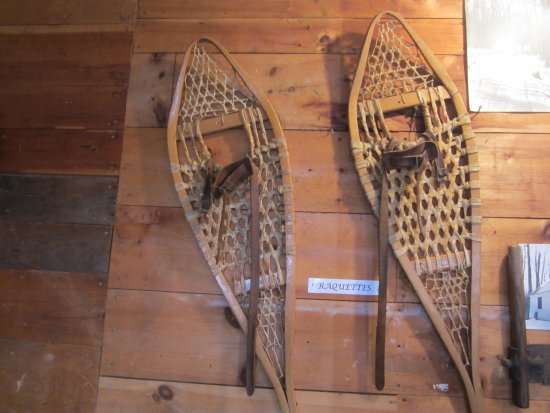 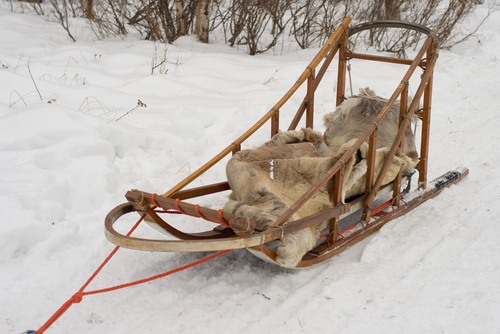 Caminhar na neve não é como andar em um solo como o nosso. Explique porque alguns artifícios como esquis, botas, raquetes...podem auxiliar no caminhar. Questão 3	O gráfico a seguir mostra o número de alunos que responderam à pergunta: "Qual a estação do ano de que você mais gosta?"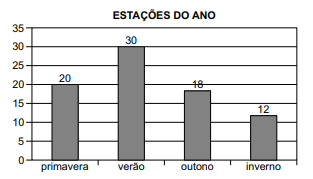 Analisando o gráfico, pode-se afirmar que do total de alunos que responderam à pergunta: a) três dezenas preferem a primavera. b) metade prefere o verão. c) uma dezena e duas unidades preferem o inverno. d) duas dezenas preferem o outono. e) duas dezenas preferem prefere o inverno.Questão 4Em pleno inverno, um menino acaba de se mudar para um novo bairro e deseja ir à padaria. Pediu ajuda a um amigo que lhe forneceu um mapa com pontos numerados, que representam cinco locais de interesse, entre os quais está a padaria. Além disso, o amigo passou as seguintes instruções: a partir do ponto em que você se encontra, representado pela letra X, ande à esquerda, vire à direita na primeira rua que encontrar, siga em frente e vire à esquerda na próxima rua. A padaria estará logo a seguir.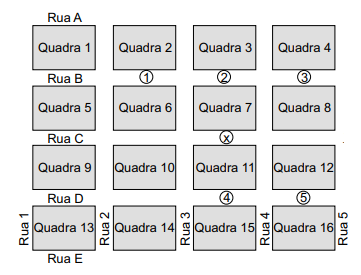 A padaria está representada pelo ponto numerado com: a) 1 		b) 2 		c) 3 		d) 4 		e) 5Questão 5A figura a seguir apresenta um iglu (casa de gelo) construído com cubos.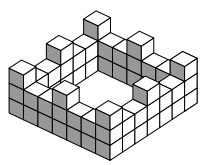 Quando se olha de cima para o iglu, ele apresenta o aspecto da figura a seguir.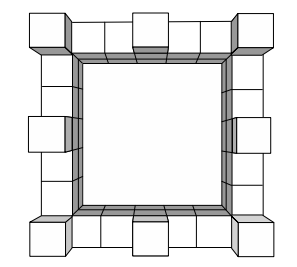 Quantos cubos foram utilizados para construir o iglu? a) 56 b) 60 c) 64 d) 68 e) 72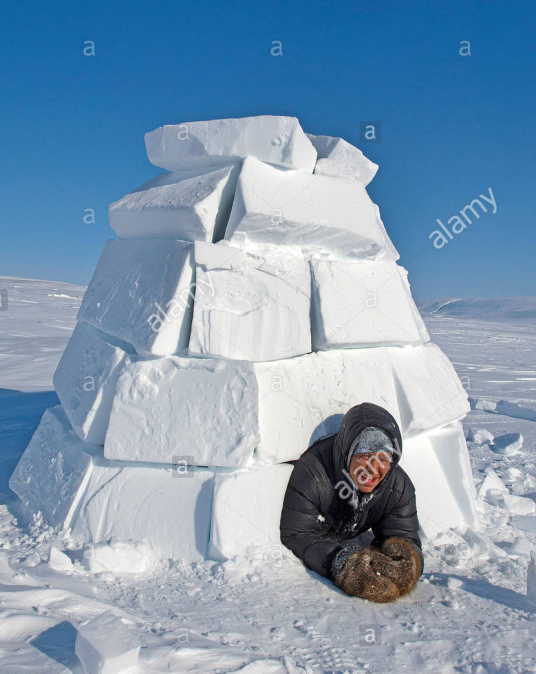 